Dzisiaj poznasz muzyczne rodziny – dawne i współczesne.TEMAT: DOM PEŁEN MUZYKI – MUZYCZNE RODZINYPrzeczytaj tekst z podręcznika, s. 76 oraz To ciekawe, s. 77Przeczytaj poniższe informacje o słuchanym utworze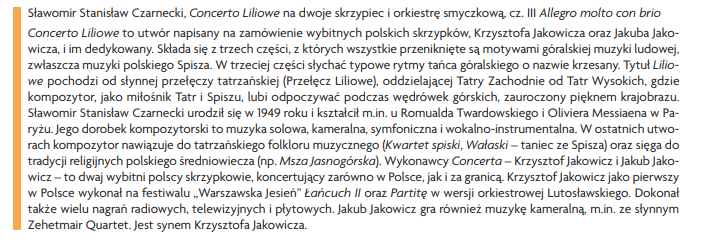 S. Czarnecki – Concerto Liliowe 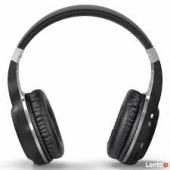 https://www.youtube.com/watch?v=0ULFRJzuTZ4  - wykonawcy: Jakub Jakowicz, Krzysztof JakowiczW historii muzyki jedną z najbardziej znanych rodzin muzycznych była rodzina Mozartów.Nannerl ( córka), Wolfgang Amadeusz ( syn) i Leopold Mozart    ( ojciec)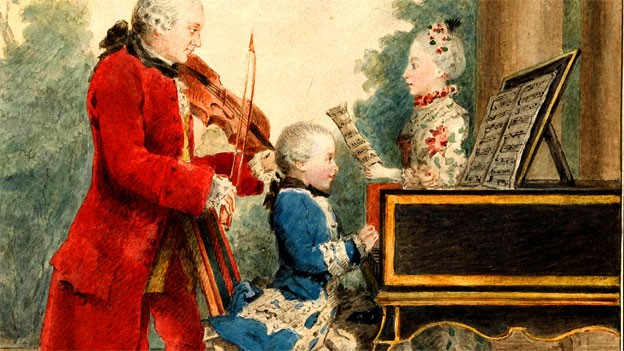 Leopold Mozart ( ojciec) – Jazda saniamihttps://www.youtube.com/watch?v=eqRW0GxjiTMPrzeczytaj informacje o Mozarcie i posłuchaj fragmentów jego utworówWolfgang Amadeusz Mozart - żył w XVIII wieku, w epoce klasycyzmu, w Austrii. Należał do grona Klasyków Wiedeńskich. Był geniuszem muzycznym, niezwykłe zdolności wykazywał od najmłodszych lat. Jako cudowne dziecko podróżował po Europie. Jego najbardziej znane dzieła to opery Czarodziejski flet i Wesele Figara, serenada Eine kleine Nachtmusik, msza żałobna Requiem. Był nie tylko kompozytorem, ale i skrzypkiem, improwizatorem, grał na instrumentach klawiszowych. W.A.Mozart  - Eine kleine Nachtmusik https://www.youtube.com/watch?v=oy2zDJPIgwc W.A.Mozart  - Symfonia g – mollhttps://www.youtube.com/watch?v=0sGqkMU-mGQ W.A.Mozart  - Marsz Turecki (wykonuje jeden z najlepszych pianistów na świecie LANG LANG)https://www.youtube.com/watch?v=uWYmUZTYE78Posłuchaj muzyki Mozarta  - czy któryś z utworów był Ci znany?https://www.youtube.com/watch?v=m2_keJsJrAE Dzisiaj to już wszystko, wkrótce zapraszam na kolejne zajęcia.